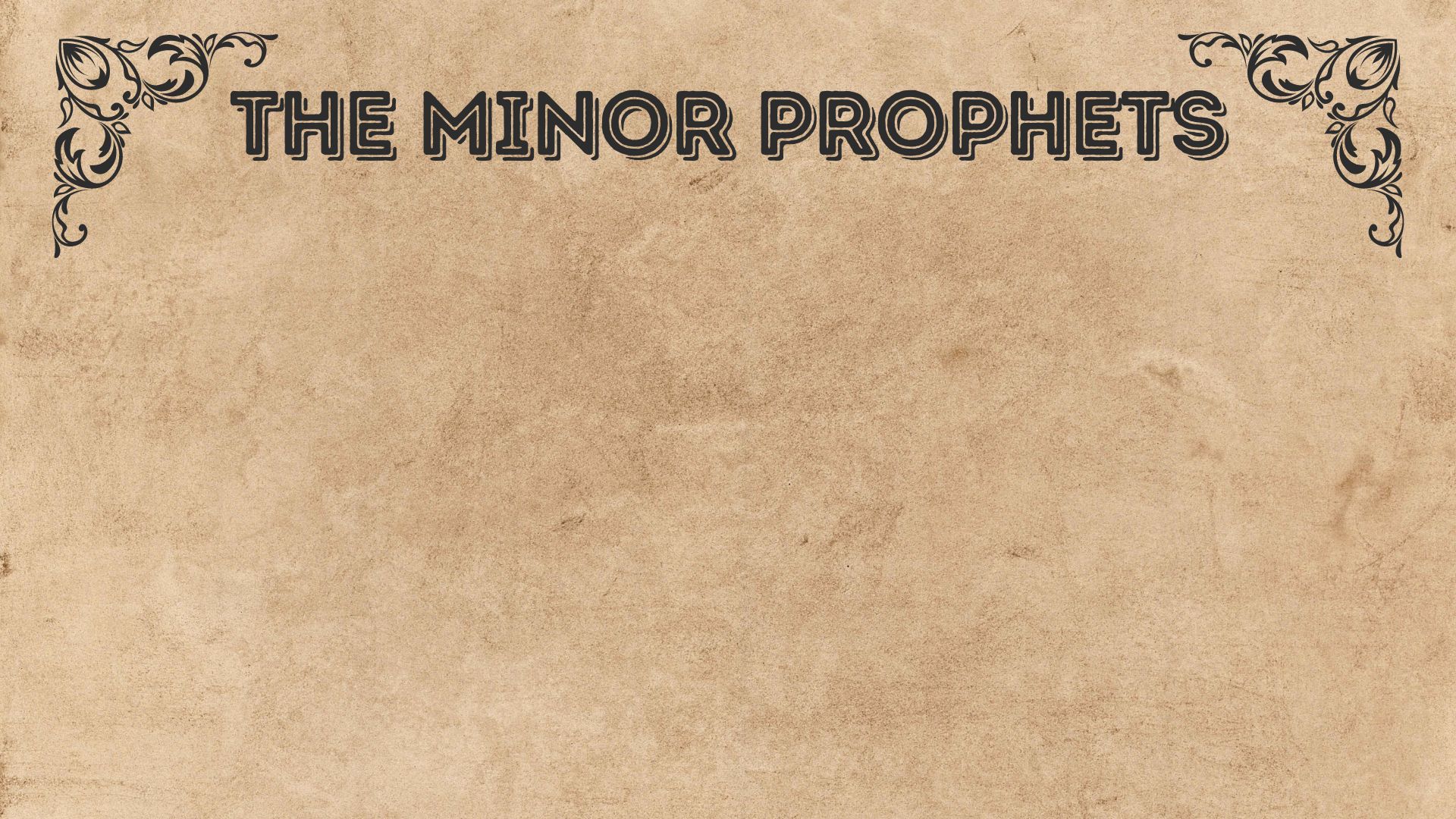 ** TOP TIPS ** Remember people are indwelt with the spirit – expect them to have something to bring – most just need permission and clarity, and yearn for depth.WELCOME: Have fun, involve everyone, keep it movingWORSHIP: Deliberately LEAD people into stepping out – most people appreciate specific guidance and feel released to know how to participate  (e.g. let’s read a Psalm together and use the words to help us worship, let’s listen to this song, let’s sing now, let’s have a time of prophecy and hearing from God, if you feel you want to start a song please do). Encourage gifts!PRAYER: Weave into all you do, respond to things as they come up and help people by being specific (e.g. let’s all go round and pray shorts prayers thanking God for a particular characteristicWORD: Some folks would not have been there on Sunday – don’t; worry too much about recapping, just dive into questions. Splitting people into pairs/small groups with specific question and a time frame usually brings out the best discussion and involvement of everyone.KEY QUESTIONSJoel uses a devastating plague of locusts to illustrate what sin is like in our lives. Where have you experienced sin destroying things in your own life, or the life of others?Sometimes, there may feel like there are many things wrong in our lives, but Joel says, “only one thing is really wrong”. Our sin. Joel warns of the judgement of God on his people’s sin, like sending a destroying army. What do you feel when you think about God’s judgment of his church/people; of you?Has God sent “locusts” in your life to call you back to himself?How are you doing in your witness of Jesus to the lost?What’s your experience of being baptised in the Holy spirit? Would you like to be baptised in the HS (whether for the first or hundredth time) this evening?Pray for one another to receive Him.